社區防暴宣講紀錄表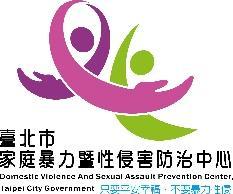 宣講者姓名：  黃鈺惠                場次：第  14   場時間：  113   年  04   月  27  日  人數：10人  宣導對象：城男舊事心驛站-備孕夫妻心理調適講座                                      1、宣講內容摘要：87年6月24日總統公佈後家庭暴力防治法，簡稱家暴法一.家庭暴力防治法保護誰：家庭成員？1.家人，四等親以、內、未成年子女2.有無婚姻關係-夫妻、前夫、妻3.有無住在一起的男女朋友，或是現在的同性朋友4.目睹家暴兒少5.16-18歲未同居親密關係二.暴力的型態：1.身體層面的家庭暴力類型2.精神層面的家庭暴力類型(1) 言詞虐待(2)心理虐待(3)性虐待(4)經濟控制三.可以怎麼做1.醫院驗傷2.報警3.113 4.用手機錄、拍起來5.關懷e起來保護令是什麼？就是保護你不會被傷害的法院通知單1.緊急保護令2.暫時保護令3.通常保護令2、本次問題與建議：本次提問家暴法是幾年6月24日公布實施，提問暴力除了精神、身體、語言，還有不知道的暴力是什麼，以及性自主權是幾歲、男性家暴通報專線？3、宣講照片(請提供4張照片)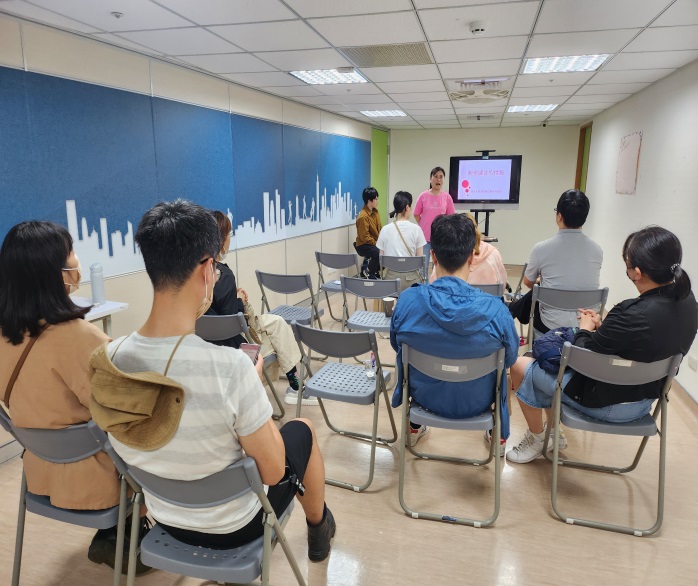 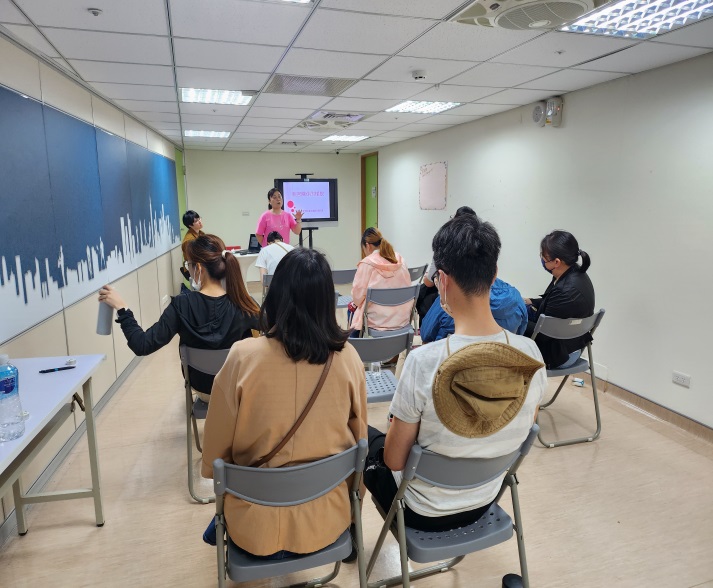 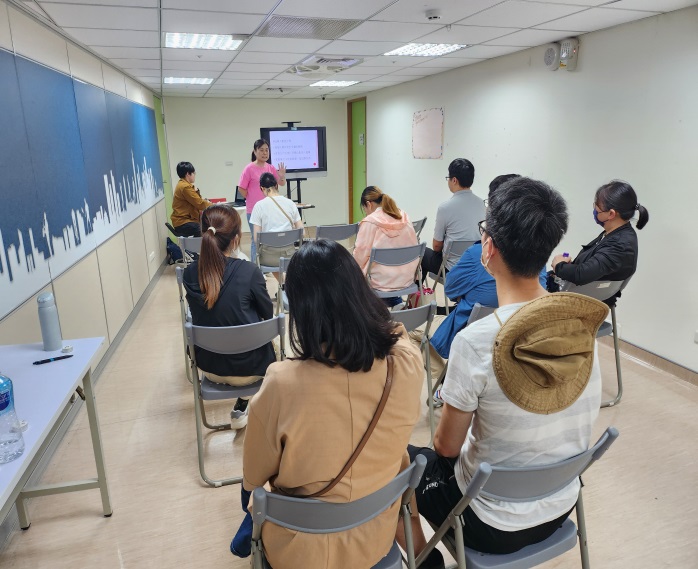 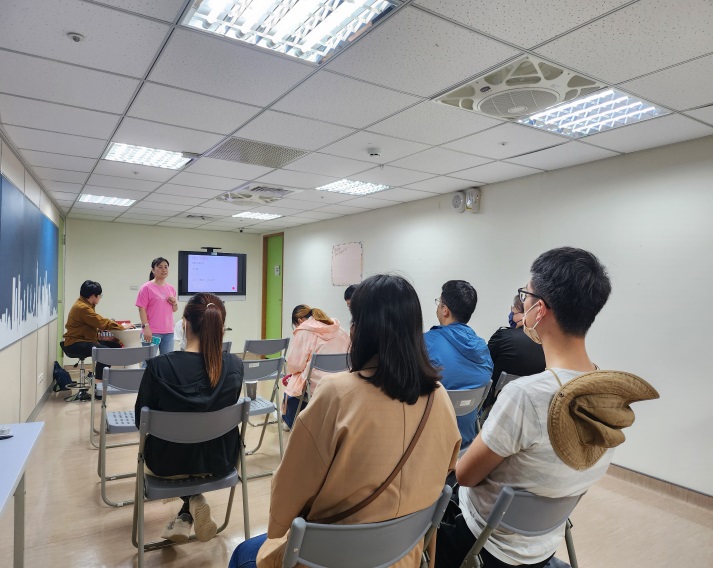 